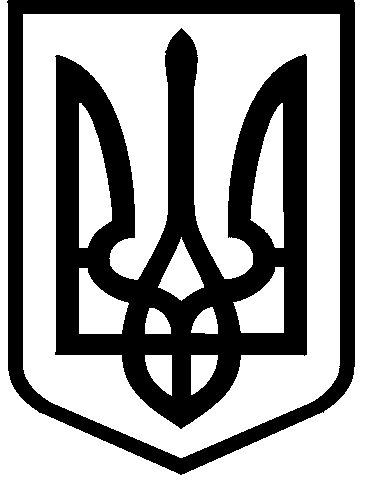 КИЇВСЬКА МІСЬКА РАДАII сесія  IX скликанняРІШЕННЯ____________№_______________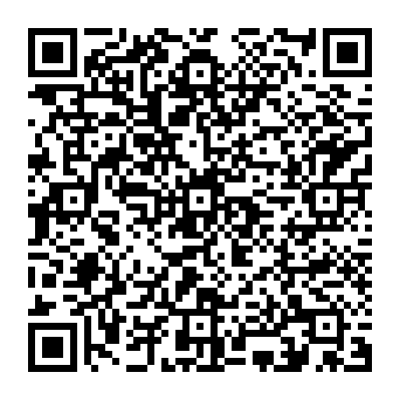 Відповідно до статей 9, 83, 92, 116, 122, 123, 141 Земельного кодексу України, пункту 34 частини першої статті 26 Закону України «Про місцеве самоврядування в Україні», враховуючи, що земельна ділянка зареєстрована в Державному земельному кадастрі (витяг з Державного земельного кадастру про земельну ділянку від 21 червня 2023 року № НВ-0001182102023), право комунальної власності територіальної громади міста Києва на яку зареєстровано в установленому порядку (право власності зареєстровано у Державному реєстрі речових прав на нерухоме майно 29 червня 2023 року, номер відомостей про речове право 50887918), враховуючи рішення Київської міської ради від 21 листопада 2017 року № 496/3503 «Про створення комунального некомерційного підприємства «Київська стоматологія» виконавчого органу Київської міської ради (Київської міської державної адміністрації)», рішення Київської міської ради від 16 червня 2005 року 
№ 436/3012 «Про перейменування вулиць у Солом'янському районі» та розглянувши заяву комунального некомерційного підприємства «Київська стоматологія» виконавчого органу Київської міської ради (Київської міської державної адміністрації) від 14 червня 2023 року № 64043-007556129-031-03, Київська міська радаВИРІШИЛА:1. Припинити комунальному підприємству «Стоматологія» Солом’янського району м. Києва право постійного користування земельною ділянкою 
площею 0,3760 га (кадастровий номер 8000000000:69:062:0002), наданою для експлуатації та обслуговування будівель поліклініки на вул. Індустріальній, 26, 28 у Солом’янському районі м. Києва відповідно до рішення Київської міської ради від 14 липня 2011 року № 705/6092 «Про надання комунальному підприємству «Стоматологія» Солом’янського району м. Києва земельної ділянки для експлуатації та обслуговування будівель поліклініки на 
вул. Індустріальній, 26, 28 у Солом’янському районі м. Києва», право постійного користування якою посвідчено державним актом на право постійного користування земельною ділянкою, зареєстрованим в Книзі реєстрації державних актів на право власності на землю та на право постійного користування землею, договорів оренди землі 13 грудня 2012 року за 
№ 06-9-00168 (категорія земель – землі житлової та громадської забудови, код
виду цільового призначення – 03.03 для будівництва та обслуговування будівель закладів охорони здоров’я та соціальної допомоги, заява ДЦ 
від 14 червня 2023 року № 64043-007556129-031-03, справа 304439723). 2. Надати комунальному некомерційному підприємству «Київська стоматологія» виконавчого органу Київської міської ради (Київської міської державної адміністрації), за умови виконання пункту 3 цього рішення, в постійне користування земельну ділянку площею 0,3760 га (кадастровий номер 8000000000:69:062:0002) для експлуатації та обслуговування будівель поліклініки (код виду цільового призначення – 03.03 для будівництва та обслуговування будівель закладів охорони здоров’я та соціальної допомоги) на вул. Вадима Гетьмана, 26-28 у Солом’янському районі м. Києва, у зв’язку із закріпленням нерухомого майна на праві оперативного управління за комунальним некомерційним підприємством «Київська стоматологія» виконавчого органу Київської міської ради (Київської міської державної адміністрації) відповідно до наказу Департаменту комунальної власності 
м. Києва виконавчого органу Київської міської ради (Київської міської державної адміністрації) від 23 жовтня 2019 року № 462 «Про закріплення майна комунальної власності територіальної громади міста Києва за комунальним некомерційним підприємством «Київська стоматологія» виконавчого органу Київської міської ради (Київської міської державної адміністрації)» (право оперативного управління зареєстровано у Державному реєстрі речових прав на нерухоме майно 13 січня 2022 року, номер запису про інше речове право  46215385).3. Комунальному некомерційному підприємству «Київська стоматологія» виконавчого органу Київської міської ради (Київської міської державної адміністрації):3.1. Виконувати обов'язки землекористувача відповідно до вимог статті 96 Земельного кодексу України.3.2. Вжити заходів щодо державної реєстрації права постійного користування на земельну ділянку в порядку, встановленому Законом України «Про державну реєстрацію речових прав на нерухоме майно та їх обтяжень».
3.3. Питання майнових відносин вирішувати в установленому порядку.3.4. Забезпечити вільний доступ для прокладання нових, ремонту та експлуатації існуючих інженерних мереж і споруд, що знаходяться в межах земельної ділянки.3.5. Питання сплати відновної вартості зелених насаджень або укладання охоронного договору на зелені насадження вирішувати відповідно до рішення Київської міської ради від 27 жовтня 2011 року № 384/6600 «Про затвердження Порядку видалення зелених насаджень на території міста Києва» (із змінами і доповненнями).3.6. Вжити заходів щодо державної реєстрації обмежень у використанні земельної ділянки у порядку, встановленому Законом України «Про Державний земельний кадастр», та дотримуватися зареєстрованих обмежень.3.7. У разі необхідності проведення реконструкції чи нового будівництва, питання оформлення дозвільної та проєктної документації вирішувати в порядку, визначеному законодавством України.4. Попередити землекористувача, що використання земельної ділянки 
не за цільовим призначенням тягне за собою припинення права користування нею відповідно до вимог статей 141, 143 Земельного кодексу України.5. Контроль за виконанням цього рішення покласти на постійну комісію Київської міської ради з питань архітектури, містопланування та земельних відносин.ПОДАННЯ:ПОГОДЖЕНО:Про надання комунальному некомерційному підприємству «Київська стоматологія» виконавчого органу Київської міської ради (Київської міської державної адміністрації) земельної ділянки в постійне користування для експлуатації та обслуговування будівель поліклініки на вул. Вадима Гетьмана, 26-28 у Солом'янському районі міста КиєваКиївський міський головаВіталій КЛИЧКОЗаступник голови Київської міської державної адміністраціїз питань здійснення самоврядних повноваженьПетро ОЛЕНИЧДиректор Департаменту земельних ресурсіввиконавчого органу Київської міської ради (Київської міської державної адміністрації)Валентина ПЕЛИХНачальник юридичного управління Департаменту земельних ресурсіввиконавчого органу Київської міської ради(Київської міської державної адміністрації)Дмитро РАДЗІЄВСЬКИЙПостійна комісія Київської міської ради з питань архітектури, містопланування та земельних відносинГоловаМихайло ТЕРЕНТЬЄВСекретарЮрій ФЕДОРЕНКОВ.о. начальника управління правового забезпечення діяльності  Київської міської радиВалентина ПОЛОЖИШНИКПостійна комісія Київської міської радиз питань охорони здоров’я, сім’їта соціальної політикиГоловаСекретар  Марина ПОРОШЕНКОЮЛІЯ УЛАСИК